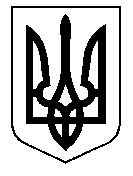 У К Р А Ї Н А Кам’янсько-Дніпровська міська радаКам’янсько-Дніпровского району Запорізької областіТринадцята сесія восьмого скликанняР І Ш Е Н Н Я 25 травня 2018 року         м. Кам’янка-Дніпровська                       № 37  Про надання дозволу гр-ці Березовій Юлії Федорівніна розробку проекту землеустрою щодо відведення земельноїділянки поміж вул. Українська та Калинова с. Велика Знам’янка  	  Керуючись п.п. 34 п. 1 ст. 26 Закону України «Про місцеве самоврядування в Україні», Законом України «Про добровільне об’єднання територіальних громад», розпорядженням Кабінету Міністрів України «Про затвердження перспективного плану формування територій громад Запорізької області», ст.ст. 12, 118, 121 Земельного кодексу України, розглянувши заяву  від 27.04.2018 року вх.№ 378 гр-ки Березової Юлії Федорівни про надання дозволу на розробку проекту землеустрою щодо відведення земельної ділянки поміж   вул. Українська та Калинова  с. Велика Знам’янка (ідентифікаційний номер 2990217447, мешкає с. Велика Знам’янка, вул. Українська, 12), подані документи,  міська радав и р і ш и л а :1. Надати дозвіл гр-ці Березовій Юлії Федорівні на розробку проекту землеустрою щодо відведення земельної ділянки, орієнтовною площею  для ведення особистого селянського господарства із земель сільськогосподарського призначення Кам’янсько-Дніпровської міської ради, поміж вул. Українська та Калинова с. Велика Знам’янка.2. У разі невиконання даного рішення протягом року, рішення міської ради втрачає чинність 25.05.2019 року.3. Контроль за виконанням даного рішення покласти на постійну комісію з питань регулювання земельних відносин та охорони навколишнього середовища. Міський голова                                                   		       В.В.Антоненко